Mitgliederverwaltung: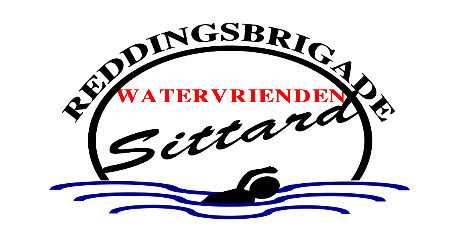 Kontact Adresse:Postbus 1776130 AD SittardTel. +31 (0)6-54681119www.rwsittard.nl info@rwsittard.nlDurch Sekretariat aus zu füllen:Mitgliedsnummer:	________	Anfangsdatum:	________Gruppe:		________	Zeit:			________ANMELDEFORMULARHiermit melde ich mich an als Mitglied der Reddingsbrigade Watervrienden Sittard:Vorname(n):					_________________________________Rufname:					_________________________________Nachname:					_________________________________Strasse und Hausnummer:			_________________________________Postleitzahl und Ort:				_________________________________Mann / Frau					_________________________________Geburtstag:					_________________________________Telefonnummer:				_________________________________E-Mail:						_________________________________Gewünschtes Anfangsdatum:		_________________________________Mögliche medizinische Einschränkungen:	_______________________________________________________________________________________________________Können Sie schwimmen? 			_________________________________Wünscht Teilnahme an  (Z.B. Schwimmdiplom A):	_________________________________(Kopie der geprüften Schwimmdiplomen mitschicken !!!!)Hiermit erkläre ich dass ich oben stehende Fragen richtig und gänzlich beantwortet habe und akzeptiere die auf der anderen Seite genannten Allgemeinen Vorschriften.Ich werde selbst für die rechtzeitige Zahlung der Mitgliedsschaftsgebühr und (einmalig) die Eintragsghebühren sorgen durch Überweisung auf das Deutsche Konto der Watervrienden Sittard, jeweils am 15. jeden Monats.Unterschrift Mitglied:		Unterwschrift der Eltern / Versorger		Mitgliedsschaftspasses				Wenn Mitglied unter 18 Jahren alt ist:	erhalten………………………		……………………………………..		………………………Datum:			Datum:					Datum:………………………		……………………………………..		………………………	Mitgliederverwaltung	Kontact Adres:	Postbus 177	6130 AD Sittard	Tel. +31 (0)6-54681119www.rwsittard.nl info@rwsittard.nlAllgemeinen VorschriftenNachdem Sie das ausgefüllte Formular zurückgeschickt haben, werden Sie so schnell wie möglich per Anruf darüber informiert ab welchem Datum Sie am Schwimmen teilnehmen können. Wenn im Moment ihrer Anmeldung kein Platz frei sein sollte, werden Sie darüber informiert.2	Dieses Formular müssen Sie, zusammen mit den erforderlichen Stücken, zurückschicken an das Sekretariat oder im Bad am Kontaktperson geben. Nach dem Empfang des Formulars sind Eintragsgebühren zu zahlen.3	Die Mitgleidsschaftsgebühren und (einmalig) die Eintragsgebühren sind pünktlich zu jedem 15. eines Monats zu überweisen auf das Deutsche Konto der Watervrienden Sittard.4	Wenn ein Rückstand in der Zahlung der Mitgliedsschaftsgebühren entsteht, ist es möglich das Ihnen die Teilnahme am Schwimmen untersagt wird.5	Bitte beachten Sie bei Kündigung Ihrer Mitgliedsschaft einen Kündigungstermin von einem Monat. Kündigung kann nur schriftlich durch einen an das Sekretariat gerichteten Brief unter Beilage des Mitgliedsschaftspasses statt finden.6	Zu Anfang Ihrer Mitgliedsschaft erhalten Sie einen Mitgliedsschaftspass der immer Eigentum des Bereins bleibt. Sie müssen den Pass zu Anfang des Schwimmens vorzeigen können. Der Pass ist gültiger Beweis ihrer Mitgliedsschaft. Wenn der Pass nicht gezeigt werden kann, kann Ihnen der Zugang zum Schwimmen untersagt werden. Passkotrollen dürfen von einem Vorstandsmitglied, einem von einem Vorstandsmitglied ernannten Mitglied und vom Schwimmbadpersonal durchgeführt werden.7	Jedes Mitglied verpflichtet sich die im Schwimmbad geltenden Regeln und Vorschriften zu beachten. Bei nicht beachten dieser Regeln kann der Ausschluss des betreffenden Mitglieds beschlossen werden. Ein Ausschluss wird immer schriftlich von dem Vorstand mitgeteilt.8	In allen Fällen wo diese Vorschriften nicht zutreffend sind, wird der Vorstand einen Entschluss formulieren.